Music Rudiments	Name________________________Worksheet 5.4Polishing HarmonizationPolishing a CompositionCorrect any of the following mistakes in your compositionParallel octaves, fifths, and unisons. 2nd inversion where the 5th of the triad is in the bass.Voice-crossing (vc). Non-chord tones (nct). Exceeding the range any of the voices. 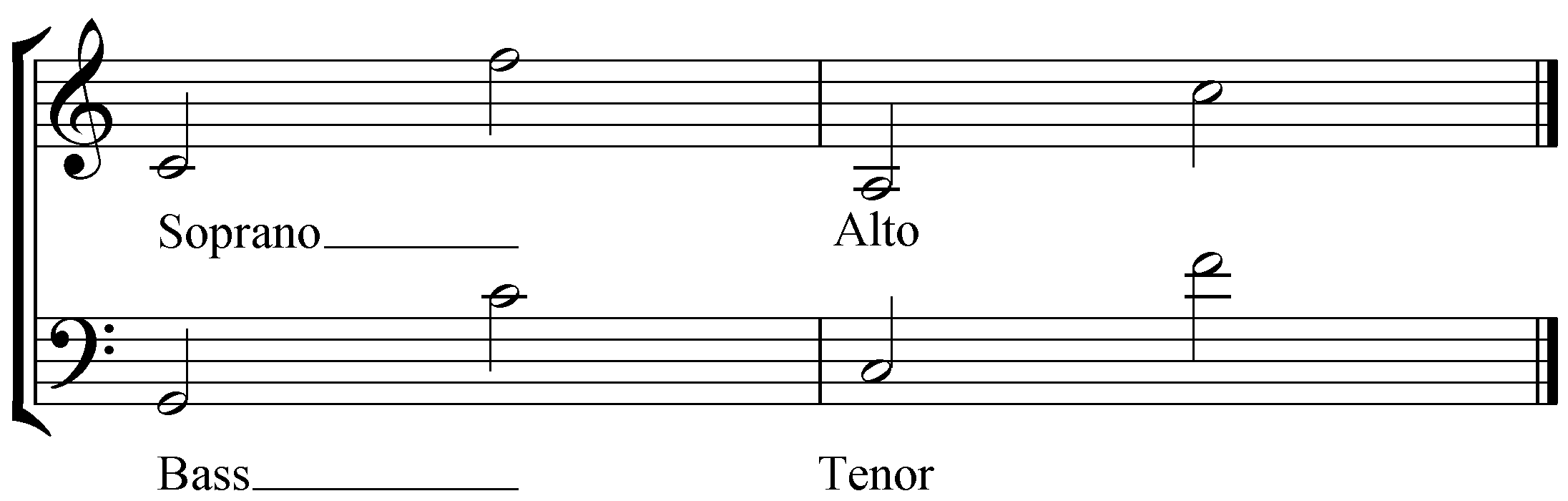 Rewrite the lines to conform to the rules:Sometimes you can solve a problem simply by swapping notes between two voices. Keep the melody the same, however, and watch that you don't create other problems.Sometimes you may need to back up one or two chords to a point where you have another choice in how the chord is voiced or arranged. Then try rearranging the pitches in a manner that doesn't form new problems (i.e. voice crossing, exceeded ranges, etc.) and try moving ahead with the voices on their new paths.If problems still arise, you may need to change the bass line or chord selection. Do not change the melody.Leaps greater than a third often cause voice leading problems. If you see a large leap (4th or greater) within one or two chords of your problem area, go back and rewrite the part so as to reduce or avoid the leap.